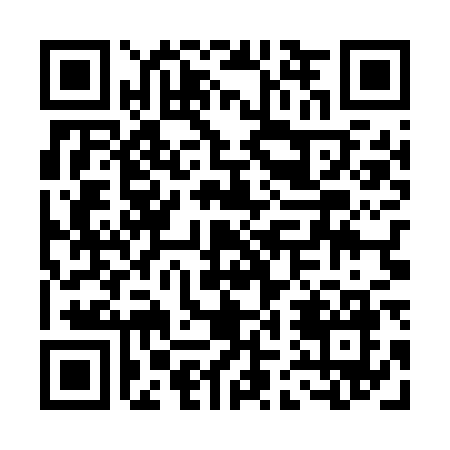 Prayer times for Crawford Landing, Louisiana, USAWed 1 May 2024 - Fri 31 May 2024High Latitude Method: Angle Based RulePrayer Calculation Method: Islamic Society of North AmericaAsar Calculation Method: ShafiPrayer times provided by https://www.salahtimes.comDateDayFajrSunriseDhuhrAsrMaghribIsha1Wed5:046:1512:564:337:378:492Thu5:036:1412:564:337:388:503Fri5:016:1312:564:337:388:504Sat5:006:1212:564:337:398:515Sun4:596:1212:554:337:408:526Mon4:586:1112:554:337:408:537Tue4:576:1012:554:337:418:548Wed4:566:0912:554:337:428:559Thu4:556:0912:554:337:428:5610Fri4:556:0812:554:337:438:5611Sat4:546:0712:554:337:448:5712Sun4:536:0612:554:337:448:5813Mon4:526:0612:554:337:458:5914Tue4:516:0512:554:337:469:0015Wed4:506:0412:554:337:469:0116Thu4:496:0412:554:337:479:0217Fri4:496:0312:554:337:489:0218Sat4:486:0312:554:337:489:0319Sun4:476:0212:554:337:499:0420Mon4:466:0212:554:337:499:0521Tue4:466:0112:554:337:509:0622Wed4:456:0112:564:337:519:0623Thu4:446:0012:564:337:519:0724Fri4:446:0012:564:337:529:0825Sat4:435:5912:564:337:529:0926Sun4:435:5912:564:337:539:1027Mon4:425:5912:564:337:549:1028Tue4:425:5812:564:337:549:1129Wed4:415:5812:564:337:559:1230Thu4:415:5812:574:337:559:1231Fri4:405:5812:574:337:569:13